Заявка на оказание автотранспортных услуг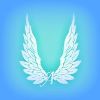 ТранспортАдрес и время подачи транспортаДата составления  ______________________Контактное лицо, ФИОКонтактный телефонE-mailМарка, МодельКоличество человекМарка, МодельКоличество человекМероприятиеДата услугиВремя услуги от-доАдрес подачи-Маршрут- адрес окончанияОсобые пожеланияУкрашение на заказ № строки и № позиции на сайте (пример: стр.2 п.3)Украшения напрокат1000-2000р. (зависит от комплекта)При покупке украшений самостоятельно необходимо знать: * На легковых автомобилях Mercedes Benz класса Е и S и VIP рестайлинг капот не украшается, только крыша, решетка радиатора и ручки.* Если аксессуары могут повредить поверхность автомобиля, то компания, в лице водителя вправе отклонить украшение автомобиля предоставленными аксессуарами.  * Если предоставленные украшения корректны, то услуга размещения на автомобиле возможна. Стоимость 1000 р/авто.При покупке украшений самостоятельно необходимо знать: * На легковых автомобилях Mercedes Benz класса Е и S и VIP рестайлинг капот не украшается, только крыша, решетка радиатора и ручки.* Если аксессуары могут повредить поверхность автомобиля, то компания, в лице водителя вправе отклонить украшение автомобиля предоставленными аксессуарами.  * Если предоставленные украшения корректны, то услуга размещения на автомобиле возможна. Стоимость 1000 р/авто.